1.	To receive apologies for absence, declarations of interest and requests for dispensation2.	Minutes:  To confirm the Minutes of the meeting held on 1st March  2021To confirm the Minutes of the meeting held on 29th March 20213.	Public Participation:Matters raised by members of the public in attendanceWard Councillor reportPolice Report4.	Mayor’s Report5.	Clerk’s Report6.	Financial MattersTo approve payments as per the attached schedule7.	Update on Herefordshire Council’s Economic Development Plan for Kington8.	Impact of Coronavirus on KingtonTo consider update on impact of the virus on Kington and identify proposals for the way forward for the benefit of the townTo consider convening further informal town meeting9	To consider report on work being undertaken on the Tavern Roundabout – item referred from Environment Committee10.	Christmas LightsReport from the Christmas Lights Working PartyTo agree establishment of Christmas Lights Working Party and agree Town Council representatives11.	To consider purchase and installation of memorial benches12.	Roadside verge cutting – to consider response to consultation on cutting roadside verges within the Parish13.	To consider approach to the use of social media by the Town Council14.	Planning MattersTo adopt Council Protocol on meetings with developers as recommended by the Planning CommitteeTo consider the following planning application:Ref:		204490Site:		Tanglewood, Kingswood RoadDevelopment: Retrospective garage, storage shed, greenhouse and gazebo15.	Committees:To note reports from the following committee meetings:Planning Committee held on 15th March 2021Environment Committee held on 15th March 2021Personnel Committee held on 22nd March 202116.	Training:  To approve Councillor request for training17.	To note current government guidelines on remote local council meetings and consider the way forward18.	Date and time of next meeting and items for the agenda for the next meeting19.	To consider the resolution that due to the confidential nature of the business of the next agenda item, that members of the public be excluded from the following two agenda items in accordance with the provisions of the Public Bodies (Admission to Meetings) Act 1960(3)20.	To consider the recommendations of the Personnel Committee:appointment of the Assistant Town Clerk/Green Spaces Administratorstaffing mattersIssued by:  Liz Kelso PSLCCClerk, Kington Town CouncilEmail: clerk@kingtontowncouncil.gov.uk, Tel:  01544 239 098 or 07483 914 485Issued:  7.4.2021Members of the public are welcome to join meetings of Kington Town Council and may, at the discretion of the Chairman, speak on some agenda items.  For further information about meetings of the town council, please contact the Clerk at the address above.To join the meeting, click on the link at the top of the agenda (or simply type zoom video conferencing into your browser) and when prompted to “join a meeting” type in the meeting ID followed by the password as shown on the agenda.  Please include your name when prompted.  You will be held in a waiting room until the meeting commences. Topic: Kington Town Council - Full Council MeetingTime: Apr 12, 2021 07:00 PM LondonJoin Zoom Meetinghttps://us02web.zoom.us/j/83785964774?pwd=WlZIVDFOVnB3YjZ4N1YyZHBOc0hSZz09Meeting ID: 837 8596 4774Passcode: 143835One tap mobile+443300885830,,83785964774#,,,,*143835# United Kingdom+441314601196,,83785964774#,,,,*143835# United KingdomDial by your location        +44 330 088 5830 United Kingdom        +44 131 460 1196 United Kingdom        +44 203 481 5237 United Kingdom        +44 203 481 5240 United Kingdom        +44 203 901 7895 United Kingdom        +44 208 080 6591 United Kingdom        +44 208 080 6592 United KingdomMeeting ID: 837 8596 4774Passcode: 143835Find your local number: https://us02web.zoom.us/u/kbMQGsRWE3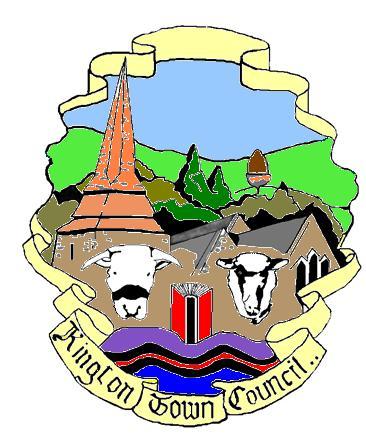 In accordance with The Local Authorities (Coronavirus) (Flexibility of Local Authority Meetings) (England) Regulations 2020 Members of the Council you are hereby summoned to attend a remote meeting ofKington Town Councilto be held on Monday 12th April 2021 at 7.00 pmTo join Zoom Meetinghttps://us02web.zoom.us/j/83785964774?pwd=WlZIVDFOVnB3YjZ4N1YyZHBOc0hSZz09Meeting ID: 837 8596 4774Passcode: 143835for the purpose of transacting the following business.Kington Town Councilto be held on Monday 12th April 2021 at 7.00 pmTo join Zoom Meetinghttps://us02web.zoom.us/j/83785964774?pwd=WlZIVDFOVnB3YjZ4N1YyZHBOc0hSZz09Meeting ID: 837 8596 4774Passcode: 143835for the purpose of transacting the following business.Kington Town Councilto be held on Monday 12th April 2021 at 7.00 pmTo join Zoom Meetinghttps://us02web.zoom.us/j/83785964774?pwd=WlZIVDFOVnB3YjZ4N1YyZHBOc0hSZz09Meeting ID: 837 8596 4774Passcode: 143835for the purpose of transacting the following business.Agenda